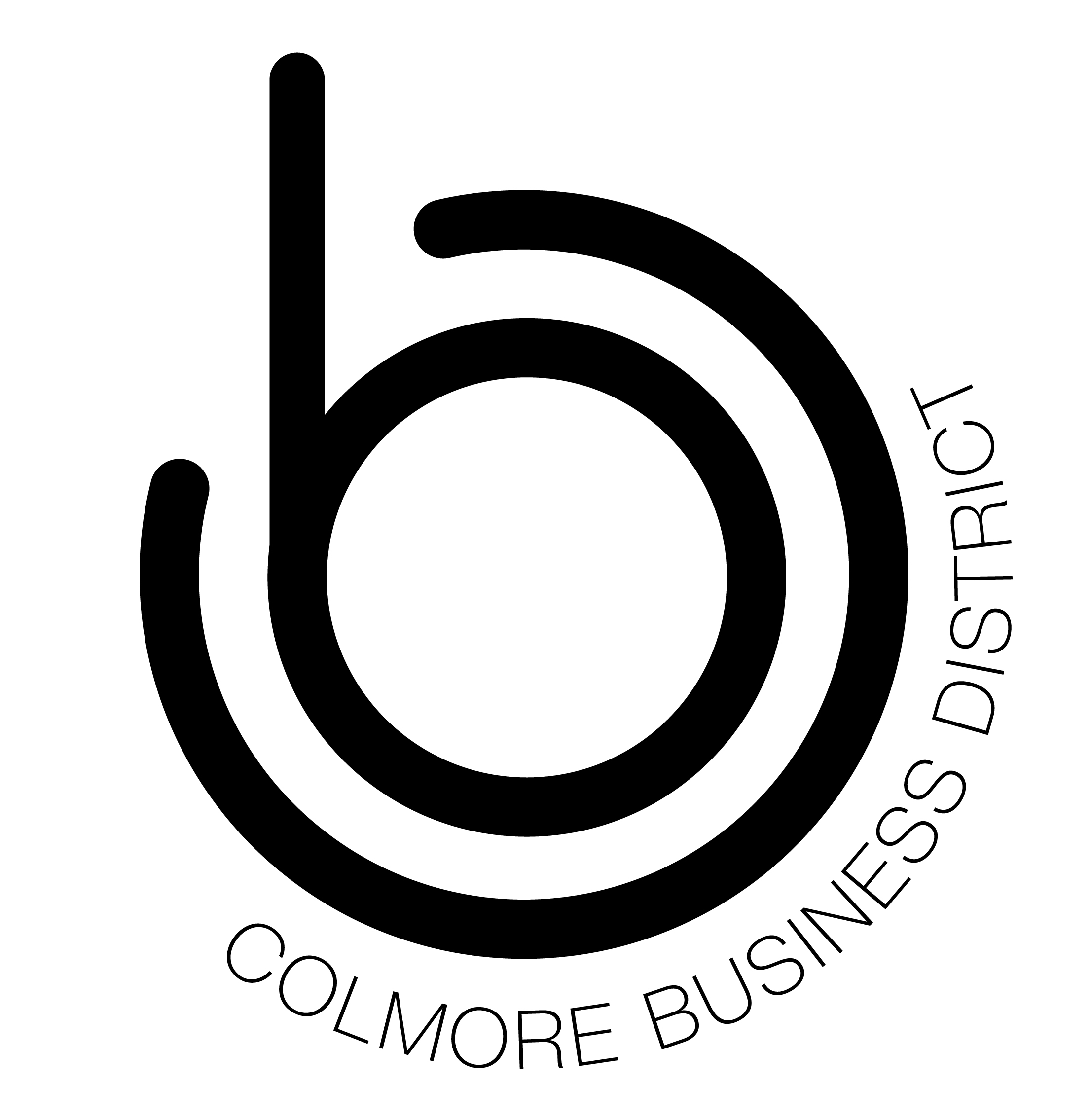 Working Group Recruitment PackApplication FormWorking Group Application FormThank you for expressing an interest in joining Colmore BID as a member of one of our Working Groups. Please complete this application and submit to us by the required deadline.Which Working Group(s) are you most interested in joining (please note, we cannot always accommodate preferences):Accessible and Connected				Community Building					Outstanding Places					Place Marketing, Leisure and Hospitality		Safe and Sound						Joining a Working Group is a commitment.  Working Groups meet either once a month, or every other month, for an hour.  Members are also expected to read any papers in  preparation.  Are you able to commit a minimum of 15-20 hours per year to supporting the work of Colmore BID? Yes			  No	Data ProtectionIf you submit an application for a Working Group role with Colmore BID, we will record and use the information which you provide for the purpose of dealing with your application and the information will not be kept any longer than is necessary for that purpose. Personal data will be recorded and used for the purpose of monitoring Colmore BIDs Equal Opportunities Policy and for statistical purposes. By submitting an application, you are consenting to the recording and use of the information that you supply. Colmore BID does not keep information from applicants on file for the purpose of sending details of future job opportunities.Signature: 							Date:Title: Mr		 Mrs	 Miss	 Ms	   Mx	 Dr  Sir                 Lady            Rev.              Other:Full Name (as per your birth certificate / passport):Residential Address:Best Contact Number:Email Address:Date of Birth:Which gender do you identify as: Male	 Female	 Transgender   Non-BinaryHow would you describe your ethnicity:Nationality:Disability:Disability is defined as “any physical or mental impairment, which has a substantial and long-term adverse effect on a person’s ability to carry out normal day to day activities”.Do you consider that you have a medical condition or a disability?  Yes 	 NoPlease note: A disability or health problem does not preclude full consideration for the job, and applications from people with disabilities are encouraged.Please describe any reasonable adjustments that you feel should be made to enable you to join and fully participate in our Working GroupsEMPLOYMENT AND EXPERIENCEPlease give details of your current employment and experiences that you would like to tell us aboutSKILLS AND EXPERIENCE Please tell us what you think you will bring to a Working Group, and what, if anything, you would like to get out of the experience